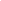 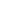 PROPIOS Y VISITANTES DISFRUTARON DEL XV FESTIVAL DE LA TRUCHA EN EL CORREGIMIENTO DE EL ENCANOCon el liderazgo de la Alcaldía de Pasto y el apoyo de los líderes comunitarios, se realizó con éxito, en el corregimiento de El Encano, el XV Festival de la Trucha 2024 deleitando a propios y visitantes con el encanto y belleza natural de la Laguna de La Cocha, la exquisita gastronomía, las artesanías y la programación musical con agrupaciones locales e invitadas.El Alcalde de Pasto, Nicolas Toro expresó “estamos disfrutando del Festival de la Trucha desde este hermoso corregimiento, disfrutando su gastronomía, la Trucha que la preparan de diferentes formas, pero también disfrutando geográficamente en una lancha para visitar a las veredas que circundan este lago, es un lugar que deben conocer, las delicias gastronómicas son lo mejor que se oferta en Colombia”.El puerto de El Encano, se convirtió en el lugar perfecto para rematar el Carnaval de Negros y Blancos, el cual fue visitado por cientos de personas entre turistas, lugareños y visitantes de diferentes corregimientos, municipios del departamento y del país, para disfrutar de la deliciosa Trucha, comprar las artesanías y apoyar el turismo local visitando la Isla la Corota, transportándose en lancha.El Turista de Francia, Yves Pillot, compartió la experiencia de vivir los carnavales y vivir el festival de la Trucha “Me encantó mucho las carrozas y todos los colores de los artistas del carnaval, mi novia regresa a este lugar y vengo con ella para descubrir la naturaleza, no sabía del festival, pero el lugar me gusta mucho las casas de madera como en Suiza, está bonito y me gusta”.Los productores de Trucha, los restauranteros, artesanos, artistas y la comunidad en general se prepararon para atender al público con Cultura Ciudadana para cautivar y enamorar a todos los visitantes con las tradiciones de la vereda El Puerto y la cultura pastusa.El turista de Bogotá Juan Mateus invitó a todos conocer y visitar La Laguna de La Cocha, “ Es un lugar super lindo, tranquilo, hicimos el recorrido en lancha, la laguna de la Cocha es grande, visitamos la isla La Corota que es un bosque que no se encuentra en ningún otro lugar del mundo y del país, con muchísima diversidad  y la trucha super rica, la recomiendo”.El Festival de la Trucha, año tras año pretende impulsar y dinamizar la economía a través de la gastronomía y la oferta turística ambiental con La Laguna de la Cocha, La Corotica que tiene declaración como Humedal Ramsar con importancia ecológica.